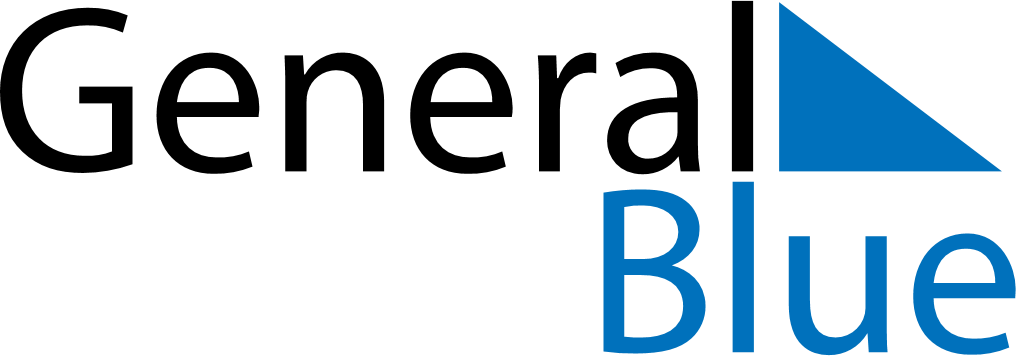 October 2020October 2020October 2020AndorraAndorraMONTUEWEDTHUFRISATSUN12345678910111213141516171819202122232425262728293031